Муниципальное Бюджетное Общеобразовательное Учреждение «Средняя общеобразовательная школа № 11» г. Бологое, Тверской области.«Утверждаю»директор МБОУ «СОШ №11»Злобина Г.А.«___» ________2017 г.Программалетнего оздоровительного лагеря«ПАТРИОТ»2017 год		Информационная картаПояснительная записка.Лето - это тот замечательный период, которого мы с нетерпением ждём в течение всего года. Это пора незабываемых отпусков, чудных семейных вечеров на дачах. Это дивная грибная пора. Это ягодные поляны, манящие нас к себе. Лето – это буйство красок, нежный плеск волны на озере, дурманящие ароматы лугов. И всем нам хочется за этот короткий, но дивный отрезок жизни многое успеть: вырастить чудо-урожай на даче, побродить по душистому лесу, вдоволь накупаться, а главное – отдохнуть и набраться сил перед новым жизненном этапом. А самое главное - нам хочется, чтобы и наши дети за время летних каникул смогли отдохнуть, укрепить иммунитет, набраться новых впечатлений. В силу своей загруженности мы не имеем возможности реализовать всё задуманное. И на помощь приходят школы. Лагерь – это сфера активного отдыха, разнообразная общественно значимая досуговая деятельность, отличная от типовой назидательной, дидактической, словесной школьной деятельности. Лагерь с дневным пребыванием учащихся призван создать оптимальные условия для полноценного отдыха детей. Лагерь дает возможность любому ребенку раскрыться, реализовать свои возможности, потребности в индивидуальной, физической и социальной компенсации в свободное время.Ежегодно для учащихся организуется пришкольный лагерь с дневным пребыванием детей на базе МБОУ «СОШ №11» города Бологое в период летних каникул. В нем отдыхают и укрепляют свое здоровье учащиеся 1-10 классов, возраст которых 6,5 до 17 лет. Обязательным является вовлечение в лагерь ребят из многодетных и малообеспеченных семей и активистов. Главным направлением в работе воспитателей   и	вожатых является педагогическая поддержка и помощь в индивидуальном развитии ребенка. В систему педагогической поддержки включается и психологическая, и социальная, и оздоровительная – поскольку все они интегрируются между собой.Разработка данной программы организации летнего каникулярного отдыха, оздоровления и занятости детей была вызвана:•	повышением спроса родителей и детей на организованный отдых школьников;•	модернизацией старых форм работы и введением новых;•	необходимостью использования богатого творческого потенциала детей и педагогов в реализации цели и задач программы.Концепция программы.Актуальность программы «Патриот»:Тематическая программа летнего оздоровительного лагеря с дневным пребываем «Патриот» создана для разновозрастных отрядов. Приоритетной задачей для педагогов является закрепление и пополнение знаний и навыков о здоровом образе жизни, создание благоприятных условий для укрепления физического, психического и эмоционального здоровья детей и организацию досуга учащихся во время летних каникул. Единая тематика смены «Патриот» позволит заинтересовать ребят и наиболее полно реализовать главные задачи, стоящие перед педагогами и воспитателями. Кроме этого необходимо обратить внимание на то, чтобы учащиеся не растеряли за лето полученный багаж знаний и расширили свой кругозор.Цель программы:Создание условий для оздоровления учащихся и организационного отдыха в летний период, укрепления физического, духовного и эмоционального здоровья детей, развитие творческих способностей детей.Задачи программы:1.	Создать условия для организационного отдыха детей.2.	Способствовать укреплению навыков к здоровому образу жизни, содействовать полноценному физическому и психическому развитию.3.	Приобщить ребят к творческим видам деятельности, развивать творческое мышление.4.	Обеспечить условия для свободного развития личности, раскрытия и реализации способностей каждого ученика.Создание комфортной психологической среды для каждого ребенка предполагает помощь в обретении внутренней свободы, раскованности в появлении своих эмоций. Организация творческого пространства представляет возможность реализовать свои способности либо определиться в каком-либо направлении деятельности.В	основу концепции программы оздоровительного лагеря положены признанные достижения современной отечественной и зарубежной педагогики. А именно:1.	Идея первичности личности по отношению к обществу (А. Маслоу, Д. Грин, К. Роджерс, Б. Ананьев)2.	Идея опоры на базовые потребности ребенка (В. Сухомлинский, Ш. Амонашвили).3.	Идея совместной деятельности взрослых и детей в процессе воспитания (В. Сухомлинский, А.С. Макаренко).4.	Идея развития личности в процессе воспитания (В. Бектерев, И. Блонский, Л.С. Выготский).Реализация данной программы через учащихся старшего школьного возраста, из которых сформируются отряды, будет осуществляться через соуправление: сотворчество воспитателей и лидеров отрядов.Ожидаемые результаты:-	Общее оздоровление детей, укрепление их здоровья.-	Укрепление физических психологических сил детей, развитие лидерских и организаторских качеств, приобретение новых знаний, развитие творческих способностей, детской самостоятельности и самодеятельности.-	Творческий рост детей и педагогов.-	Максимальная ступень самореализации каждого ребёнка.-	Развитие коммуникативных способностей и толерантности.Программа пришкольного лагеря «Патриот» - это комплексная программа, которая предусматривает сделать отдых детей более занимательным, насыщенным, полезным для физического и духовного здоровья детей.Принципы реализации программы:Личностный подход в воспитании:-	добровольность включения в ту или иную деятельность (игровая, трудовая, познавательная)-	проявлять интерес к новым видам деятельности и способам решения поставленных задач в процессе сотрудничества между вожатыми, воспитателями, сверстникамиГуманизация межличностных отношений:-	построение всех отношений на основе уважения и доверия к человеку-	уважение и терпимость к мнению детей-	создание ситуаций успеха-	создание ситуаций, требующих принятия коллективного решенияПринцип демократичности:-	участие всех детей и подростков в программе развития творческих способностейДифференциация воспитания:-отбор содержания, форм и методов воспитания в соотношении с индивидуально-психологическими особенностями детей-	взаимосвязь всех мероприятий в рамках тематики дняПринцип творческой индивидуальности:-	творческая индивидуальность – это характеристика личности, которая в самой полной мере реализует, развивает свой творческий потенциалПринцип комплексности и оздоровления и воспитания ребёнка:-	чёткое распределение времени на организацию оздоровительной и воспитательной работы лагеря-	оценка эффективности пребывания детей на площадке должна быть комплексной, учитывающей все группы поставленных задачФормы реализации программы:▪	организация и проведение традиционных лагерных мероприятий.▪	игровые и оформительские практикумы;▪	конкурсы;▪	викторины;▪	библиотечный час;▪	посещение музея;▪	дискотека;▪	трудовые десанты; отрядные огоньки;▪	праздник здоровья;▪	спортивные эстафеты;▪	работа с музыкальным руководителем, инструктором по физической культуре.Механизмы реализации программы:1.	Подготовительный этапЭтот этап характеризуется тем, что за 2-3 месяца до открытия пришкольного летнего оздоровительного лагеря начинается подготовка к летнему сезону. Деятельность этого этапа является:•	проведение совещаний при директоре и заместителе директора по воспитательной работе по подготовке школы к летнему сезону;•	издание приказа по школе о проведении летней кампании;•	разработка программы деятельности пришкольного летнего оздоровительного лагеря с дневным пребыванием детей младшего и среднего возраста «Страна здоровья и безопасности»;•	подготовка методического материала для работников лагеря;•	отбор кадров для работы в пришкольном лагере;•	составление необходимой документации для деятельности лагеря (план – сетка, положение, должностные обязанности, инструкции и т.д.)2.	Организационный этапЭтот период короткий по количеству дней, всего лишь 2 – 3 дня. Основной деятельностью этого этапа является:•	встреча детей, проведение диагностики, которая поможет определить уровень эмоционального и физического состояния, выявить творческие наклонности детей;•	запуск программы «Патриот»;•	формирование органов самоуправления;•	знакомство с правилами жизнедеятельности лагеря.3.	Основной этап•	реализация основной идеи смены;•	вовлечение детей в различные виды коллективно – творческих дел.4. Заключительный этапОсновной идеей этого этапа является:•	подведение итогов смены;•	выработка перспектив деятельности организации;•	анализ предложений детьми, родителями, педагогами, внесенными по деятельности в пришкольном лагере в будущем.Содержание программы:Для реализации программы разработан механизм, который представлен в виде модулей:1.	Организационный модульФормы работы:•	Планирование;•	Подготовка к лагерной смене;•	Оформление лагеря;•	Подготовка материальной базы;•	Определение обязанностей;•	Подготовка к сдаче приемной комиссии;•	Организация питания в школьном оздоровительном лагере.2.	Оздоровительный модуль.•	вовлечение детей в различные формы физкультурно-оздоровительной работы;•	выработка и укрепление гигиенических навыков;•	расширение знаний об охране здоровья.Основные формы организации:•	утренняя гимнастика (зарядка);•	спортивные игры на стадионе, спортивной площадке (футбол, волейбол, теннис, пионербол, бадминтон);•	подвижные игры на свежем воздухе («Охотники и гуси», «Коршун и наседка», «Часики», «Вышибалы»)•	эстафеты, игры («Веселые старты», «Спортивная эстафета по ПДД», «Зарница», «Последний герой», кругосветки по лагерю);•	викторины («Азбука здоровья», «Светофор», «Школа безопасности»)•	минутка здоровья;•	солнечные ванны (ежедневно); воздушные ванны (ежедневно), прогулки.•	Встреча с медицинским работником;•	Влажная уборка отрядных комнат, классов, проветривание;В	летнем оздоровительном лагере вся работа направлена на сохранение и укрепление здоровья детей. Утренняя гимнастика проводится ежедневно в течение 10-15 минут: в хорошую погоду – на открытом воздухе, в непогоду – в спортивном зале. Основная задача этого режимного момента, помимо физического развития и закаливания, - создание положительного эмоционального заряда и хорошего физического тонуса на весь день.Спортивные соревнования, веселые эстафеты, игры, дни здоровья, посещение бассейна, различные беседы о здоровом образе жизни, психологические тренинги, беседы с врачом, спортивные праздники развивают у детей ловкость и смекалку, помогают им развивать различные двигательные способности и реализуют потребность детей в двигательной активности, приобщают воспитанников к здоровому образу жизни. Для максимального достижения результата при проведении спортивных мероприятиях присутствует дух соревнования и реализуется принцип поощрения. После конкурсов, которые развивают не только физическое состояние детей, но и укрепляют их дух, дети получают призы.В	свободную минуту воспитанники принимают участие в подвижных играх, включающих все основные физкультурные элементы: ходьбу, бег, прыжки. Они способствуют созданию хорошего, эмоционально окрашенного настроения у детей, развитию у них таких физических качеств, как ловкость, быстрота, выносливость, а коллективные игры – еще и воспитанию дружбы.В	лагере уделяется большое место пропаганде правильного питания и формированию навыков здорового образа жизни. Чтобы дети дышали свежим воздухом, максимальное количество мероприятий и режимных моментов проходит на улице.3. Художественно – творческий модуль:•	изобразительная деятельность (конкурсы рисунков «Мы любим спорт»,«Конкурс рисунков на асфальте», рисование красками на руках);•	конкурсные программы;•	творческие проекты («Цветочная поляна», «Правила здорового образа жизни», «Бабочки»);•	игровые творческие программы («Озорное лето», «Планета детства»)•	праздники («День защиты детей», «Закрытие лагерной смены);•	выставки рисунков отчетов «Мой лагерный день»Творческая деятельность – это особая сфера человеческой активности, в которой личность не преследует никаких других целей, кроме получения удовольствия от проявления духовных и физических сил. Рисование в лагере дает большие возможности     в 	развитии художественных способностей детей. Рисуя, дети усваивают целый ряд навыков изобразительной деятельности, укрепляют зрительную память, учатся замечать и различать цвета и формы окружающего мира. В своих рисунках они воплощают собственное видение мира, свои фантазии. Работая с бумагой, у детей развивается мелкая моторика рук, мышление, фантазия и умение работать со схемами.4.	Трудовой модуль:•	выполнение трудовых обязанностей (дежурство в столовой, дежурство в отрядной комнате, работа на школьной клумбе, участке);•	коллективно - трудовые дела.Трудовая деятельность является одним из важных факторов воспитания личности. Включаясь в трудовой процесс, ребенок коренным образом меняет свое представление   о	себе и об окружающем мире. Радикальным образом изменяется самооценка. Она изменяется под влиянием успехов в трудовой деятельности, что в свою очередь меняет  авторитет школьника в обществе. В процессе труда развиваются способности, трудовые умения и навыки младших школьников. В трудовой деятельности формируются новые виды мышления. Вследствие коллективности труда школьник получает навыки работы, общения, сотрудничества, что улучшает адаптацию ребенка в обществе.5.Интеллектуальный модуль:•	проведение интеллектуальных игр ;•	организация работы библиотеки, проведение тематических библиотечных часов (по плану библиотеки);•	игровая программа по ПДД;•	викторины, интеллектуальные марафоны;В	условиях летнего отдыха у ребят не пропадает стремление к познанию нового, неизвестного, с другой стороны стремятся к практической реализации тех знаний, которые дала им школа, окружающая среда. Поэтому интеллектуальная работа направлена на расширение кругозора, развитие интеллекта воспитанников и их познавательной деятельности, развитие мышления, памяти, внимания, формирование положительных эмоций от обучения и потребности в непрерывном образовании6.	Патриотический модуль:•	Посещение городского музея;•	Посещение музеев, открытых в школах города и района и на предприятиях города;•	Беседы;•	Беседы по символике города и Тверской области.7.	Социально – психологический модуль:•	Работа социального педагога;•	Работа педагога – психолога;•	Диагностика;•	Тестирование;•	Индивидуальные беседы;•	Групповая работа;•	Анкетирование.Специфика работы лагеря:1.	Внешний характер детского объединения.2.Разнообразная деятельность – насыщенность всего периода разноплановой интересной деятельностью делают пребывание в лагере очень привлекательным для всех перечисленных выше отрядов.3.Интенсивность освоения детьми различных видов деятельности – заинтересованность ребенка каким-либо делом посредствам достижения последующего определенного положительного результата. В этом смысле личностно- ориентированный подход означает, что степень интенсивности должна быть адекватна индивидуальным возможностям человека.4.Изменение позиции ребенка – своеобразное разрушение прежнего, подчас негативного, стереотипа поведения.5.Четкий режим жизнедеятельности – максимальное использование природно-климатических факторов, рациональная организация всей жизнедеятельности детей. Организация жизни детей в лагере:Учитывая особенности младшего и среднего школьного возраста, воспитание творчески активной личности будет проходить через сюжетно-ролевую игру, как ведущий тип деятельности.1.	Игра - верный друг и помощник в работе с детьми.2.	Чередование различных видов деятельности, правильная их дозировка.3.	Большую часть времени проводить на свежем воздухе (на игровой поляне, на стадионе, на спортивной площадке).4.	Каждый день предполагает осуществление физкультурно-оздоровительной деятельности.Список литературы:1.	Шуркова Н.Е.,Питюков В.Ю и др. Новые технологии воспитательного процесса.М., 1994.2.	Организация летнего отдыха детей и подростков. М., 1997.3.	Янкова З.А., Чаброва И.А. Лето в городе: проблемы развития и оздоровления детей. М., 1998.4.	Караковский В.А. Стать человеком. Общечеловеческие ценности – основа целостного учебного - воспитательного процесса. М., 1993.5.	Амонашвили Ш. Педагогика сотрудничества. М., 1990.6.	Гончаров Е.И. Школьный лагерь. – М.: «Вако», 2004.7.	Алмазова Лиза. Книга для школьного заводилы. – Ростов н/Д: Феникс, 2004.8.	Владимирова Е.Г. Предчувствие портрета: сборник тестов. – Екатеренбург, 1992.ПРИЛОЖЕНИЯ Школа в социуме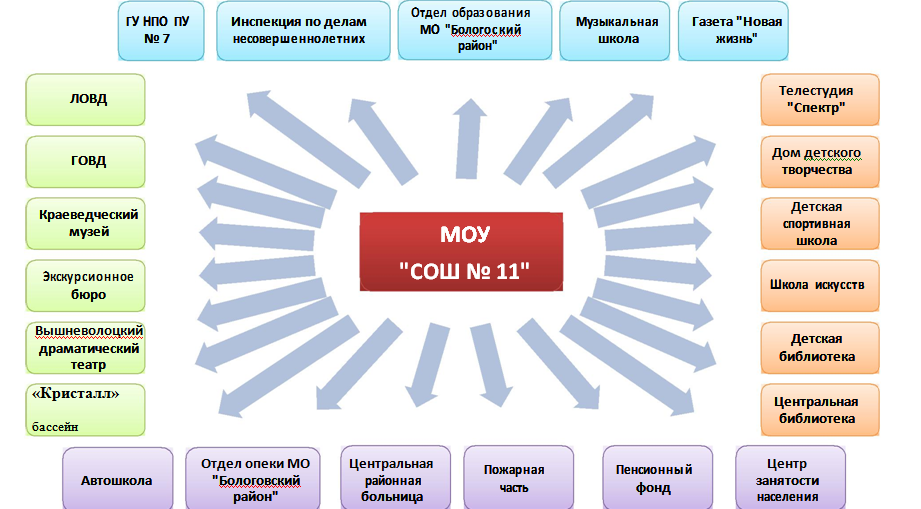 Распорядок дня 8.30 – 9.00 – Встреча детей9.00  - Зарядка Музыка звучит: пора, пора! С добрым утром, детвора,И тотчас же по порядкуВсем ребятам на зарядку!9.15 – ЛинейкаНа линейку быстро стройся!9.30 – Завтрак Всем за стол! Узнать пора,Чем богаты повара!10.00-13.00- Работа по плану (творчество, экскурсии, спортивные мероприятия)Кто куда: кто в поход,Кто в цветник, на огород!Загорай и закаляйся,В быстрой речке  не купайся.Раз пришел веселый час,Здесь играют все у нас!                             13.00-13.30 – Обед Мой хороший аппетитВ животе один сидит.Ножками топочет,Он обедать хочет!13.30-14.30 – Общественно-полезный труд, творческая деятельностьМы ссорились, мирилисьИ спорили порой,Но очень подружилисьЗа нашею игрой.14.30– Уход домойА теперь всем: "ДО СВИДАНИЯ!"Завтра снова мы придем!Устав лагеряПедагоги обязаны:Иметь свой план работы и следовать ему.Организовывать активный, интеллектуально-эмоциональный и насыщенный отдых в течение дня.Жить и творить вместе с членами отряда.Предоставить каждому ребенку свободу выбора.Уметь понимать себя и других.Знать о местонахождении каждого ребенка в течение дня.Быть искренними.Помочь каждому ребенку, если ему трудно.Верить в свой отряд.Педагог имеет право:Быть не руководителем, а товарищем.Помогать членам отряда в реализации их идей.Помнить, что воспитывают не только словом, но и делом и личным примером.Чаще вспоминать, какими они были в детском возрасте.Дети обязаны:Неукоснительно соблюдать режим.Бережно относится к имуществу лагеря.Принимать активное участие во всех мероприятиях.Найти себе занятие по душе.Быть полезными для других.Верить в себя и свои силы.Реализовывать все свои способности и таланты.Не скучать.Дети имеют право:Иметь свою точку зрения и уметь её отстоять.Разделить с педагогами ответственность за организацию жизни отряда.Иметь время для занятий по интересам.Обсуждать любые вопросы, связанные с жизнью отряда.Фантазировать. Изобретать. Творить.Наименование программы«Патриот»Основания для разработки программы- Конституция Российской Федерации- Закон РФ, «Об образовании»- Федеральный закон от 24 июля 1998 г. № 2 124-ФЗ.«Об основных гарантиях прав ребенка в РФ».- Приказ Минобразования РФ от 13 июля 2001 г. №22688 «Об утверждении порядка проведения сменпрофильных лагерей, лагерей с дневным пребыванием,лагерей труда и отдыха»- Порядок и условия привлечения педагогических идругих работников и оплата их труда.- Конвенция о правах ребенка ООН, 1991 г.- Федеральный закон о государственной поддержкемолодежных и детских общественных объединений(«Российская газета № 127 от 27.12.1996)- Федеральный закон от 24.06.1999 г. № 120-ФЗ «Обосновах системы профилактики безнадзорности иправонарушений несовершеннолетних» (Российскаягазета от 30.06.1999 г. - № 121)- Федеральная целевая программа «Дети России» на2003 – 2006 год (Постановление Правительства РФ №732 от 03.11.2002 г.)- Федеральная целевая программа «Организациялетнего отдыха детей» (включенная в составпрезидентской программы «Дети России»).- Безопасность в условиях летнего лагеря. Материалыгосударственного комитета РФ по молодежнойполитике. Журнал «Народное образование» 4-5 2000 г.стр.269- Приказ МО РФ № 2688 от 13.07.2001 г. «Обутверждении порядка проведения смен профильныхлагерей с дневным пребыванием, лагерей труда иотдыха. Журнал «Народное образование» № 3, 2002 г.стр.249- Инструкция об охране труда при проведениипрогулок, туристских походов, экскурсий, экспедиций.Журнал «Народное образование» № 3 2002 г. стр.272- Всемирная Декларация об обеспечении выживания,защиты и развития детей 30.09.1990 г.- Устав МБОУ «СОШ №11»- Положение о летнем оздоровительном лагере- Правила по технике безопасности, пожарнойбезопасности.Рекомендации по профилактике детского травматизма,предупреждению несчастных случаев с детьми вшкольном оздоровительном лагере.- Инструкции по организации и проведениютуристических походов и экскурсий- Конституция Российской Федерации- Закон РФ, «Об образовании»- Федеральный закон от 24 июля 1998 г. № 2 124-ФЗ.«Об основных гарантиях прав ребенка в РФ».- Приказ Минобразования РФ от 13 июля 2001 г. №22688 «Об утверждении порядка проведения сменпрофильных лагерей, лагерей с дневным пребыванием,лагерей труда и отдыха»- Порядок и условия привлечения педагогических идругих работников и оплата их труда.- Конвенция о правах ребенка ООН, 1991 г.- Федеральный закон о государственной поддержкемолодежных и детских общественных объединений(«Российская газета № 127 от 27.12.1996)- Федеральный закон от 24.06.1999 г. № 120-ФЗ «Обосновах системы профилактики безнадзорности иправонарушений несовершеннолетних» (Российскаягазета от 30.06.1999 г. - № 121)- Федеральная целевая программа «Дети России» на2003 – 2006 год (Постановление Правительства РФ №732 от 03.11.2002 г.)- Федеральная целевая программа «Организациялетнего отдыха детей» (включенная в составпрезидентской программы «Дети России»).- Безопасность в условиях летнего лагеря. Материалыгосударственного комитета РФ по молодежнойполитике. Журнал «Народное образование» 4-5 2000 г.стр.269- Приказ МО РФ № 2688 от 13.07.2001 г. «Обутверждении порядка проведения смен профильныхлагерей с дневным пребыванием, лагерей труда иотдыха. Журнал «Народное образование» № 3, 2002 г.стр.249- Инструкция об охране труда при проведениипрогулок, туристских походов, экскурсий, экспедиций.Журнал «Народное образование» № 3 2002 г. стр.272- Всемирная Декларация об обеспечении выживания,защиты и развития детей 30.09.1990 г.- Устав МБОУ «СОШ №11»- Положение о летнем оздоровительном лагере- Правила по технике безопасности, пожарнойбезопасности.Рекомендации по профилактике детского травматизма,предупреждению несчастных случаев с детьми вшкольном оздоровительном лагере.- Инструкции по организации и проведениютуристических походов и экскурсийЗаказчик программыОтдел образования администрации МО «Бологовский район»Основная цель программыСоздание условий для полноценного отдыха,укрепление здоровья детей, развитие их внутреннегопотенциала, содействие формирования ключевыхкомпетенций воспитанников на основе включения их вразнообразную, общественно значимую и личностнопривлекательную деятельность, содержательноеобщение и межличностные отношения вразновозрастном коллективе, развитие творческихспособностей.Задачи программыСоздание условий для организованного отдыхадетей.Приобщение ребят к творческим видамдеятельности, развитие творческого мышления.Способствование формированию культурногоповедения, санитарно-гигиенической культуры.Создание благоприятных  условий дляукрепления здоровья детей.Предоставление ребенку возможности длясамореализации на индивидуальном личностномпотенциалеФормирование у ребят навыки общения итолерантности.Сроки реализации программы2017-2021 годы.Финансовое обеспечениеФинансирование за счет регионального страхования,средств местного бюджета, средств субвенций,привлечение родительских средств.Направление деятельностиФизкультурно-оздоровительное, нравственное,содержательно-досуговое, гражданско-патриотическое.Ожидаемые результаты программы1.Общее оздоровление уч-ся, укрепление ихздоровья.2.Укрепление физических и психологических силдетей и подростков, развитие лидерских иорганизаторских качеств, приобретение новыхзнаний, развитие творческих способностей,детской самостоятельности и самодеятельности.3.Получение участниками смен умений и навыковиндивидуальной и коллективной творческой итрудовой деятельности, самоуправления,социальной активности.4.Улучшение психологического микроклимата ведином образовательном пространстве школы.5.Личностный рост участников смены.1.Общее оздоровление уч-ся, укрепление ихздоровья.2.Укрепление физических и психологических силдетей и подростков, развитие лидерских иорганизаторских качеств, приобретение новыхзнаний, развитие творческих способностей,детской самостоятельности и самодеятельности.3.Получение участниками смен умений и навыковиндивидуальной и коллективной творческой итрудовой деятельности, самоуправления,социальной активности.4.Улучшение психологического микроклимата ведином образовательном пространстве школы.5.Личностный рост участников смены.